Демонстрационный вариантэкзаменационной работы по физикеза курс 8-го класса2020-2021 учебный годНа выполнение работы по физике отводиться 90 минут. Работа состоит из 18 заданий: 6 заданий с выбором ответа, 9 заданий с кратким ответом и 3 задания с развернутым ответом.Задания с выбором ответа № 1, 2, 4-6, 13. К каждому заданию приводиться 4 варианта ответа (правильный ответ нужно обвести в кружок, если вы обвели не тот номер, зачеркните обведённый номер крестиком, а затем обведите номер правильного ответа).Задания с кратким ответом № 3, 7-12, 14, 15. Для заданий с кратким ответом ответ записывается в работе в отведённом для этого месте. В случае записи неправильного ответа зачеркните его и запишите рядом новый.Задания с развернутым ответом № 16-18. Решение данных задач оформляется на отдельном листе.За каждое правильно решенное задание вы получаете соответствующие баллы: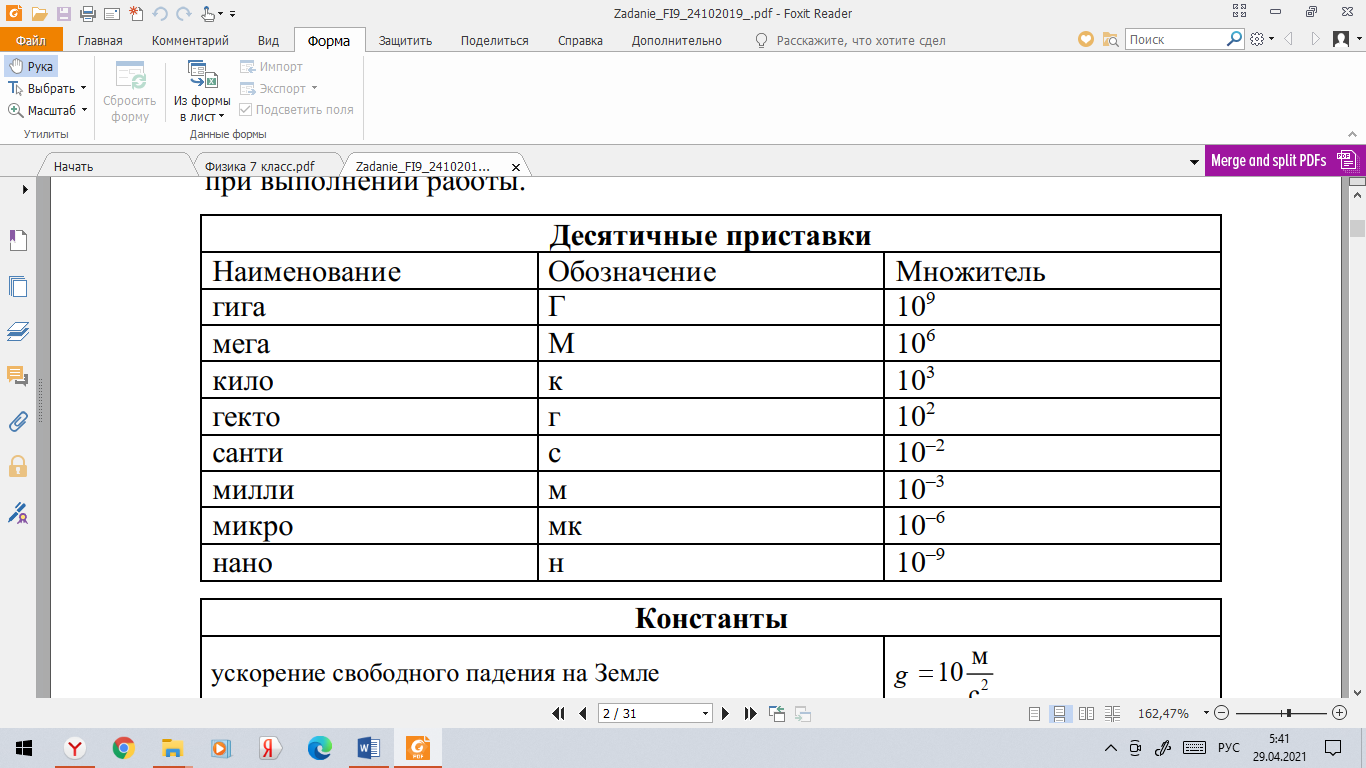 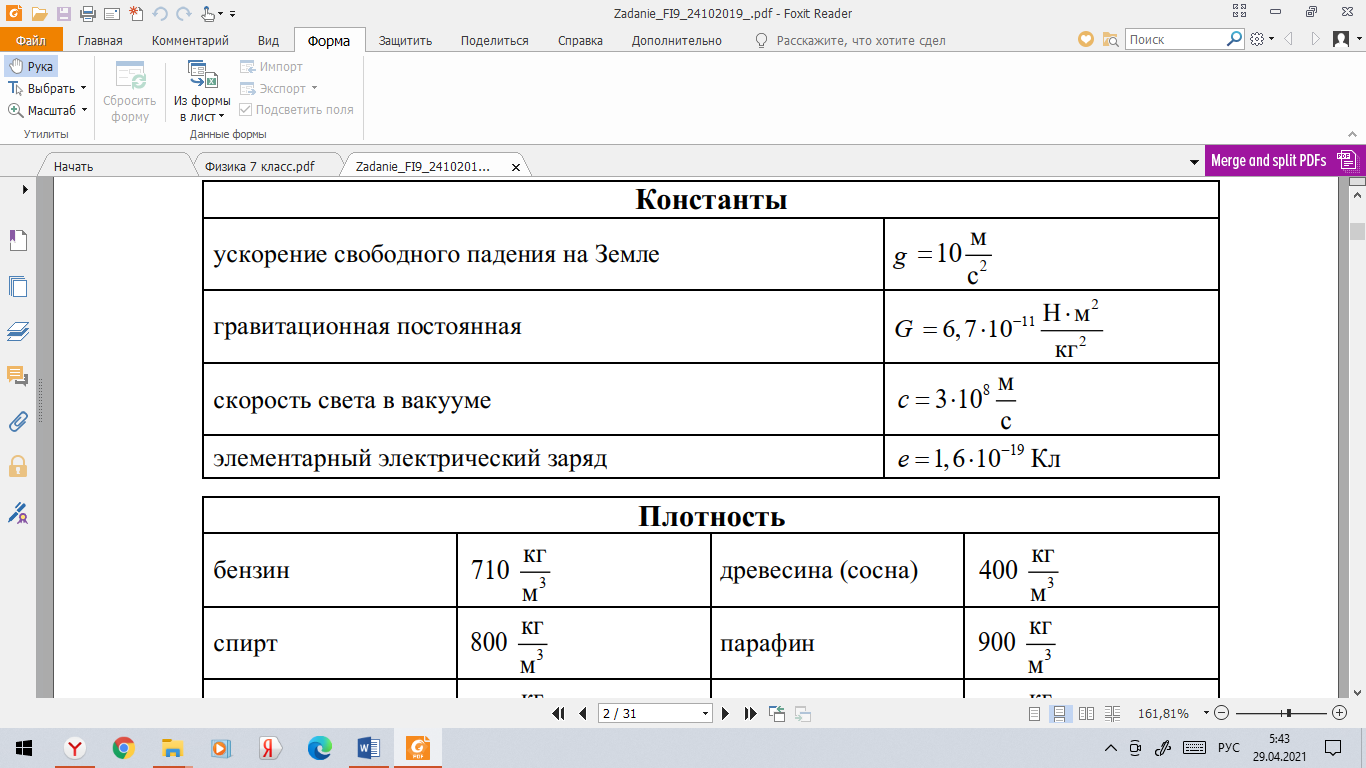 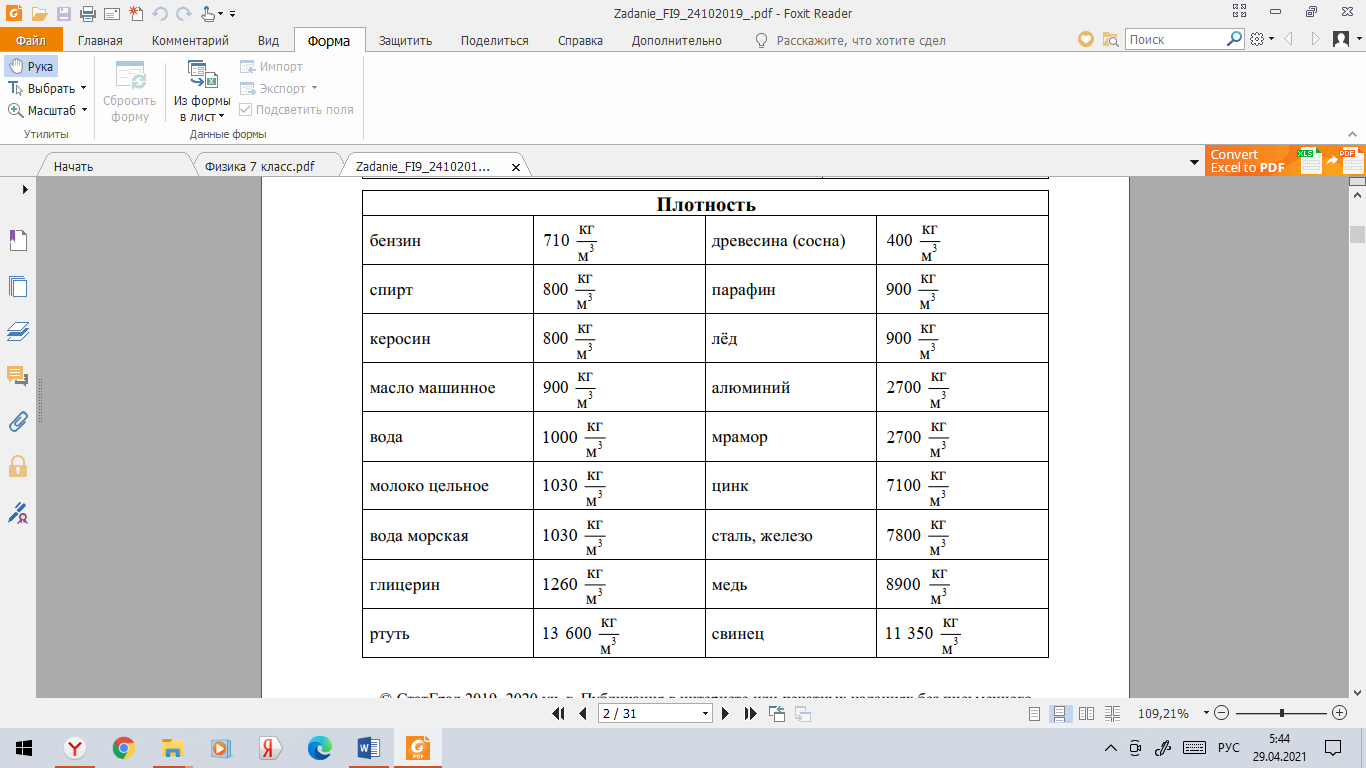 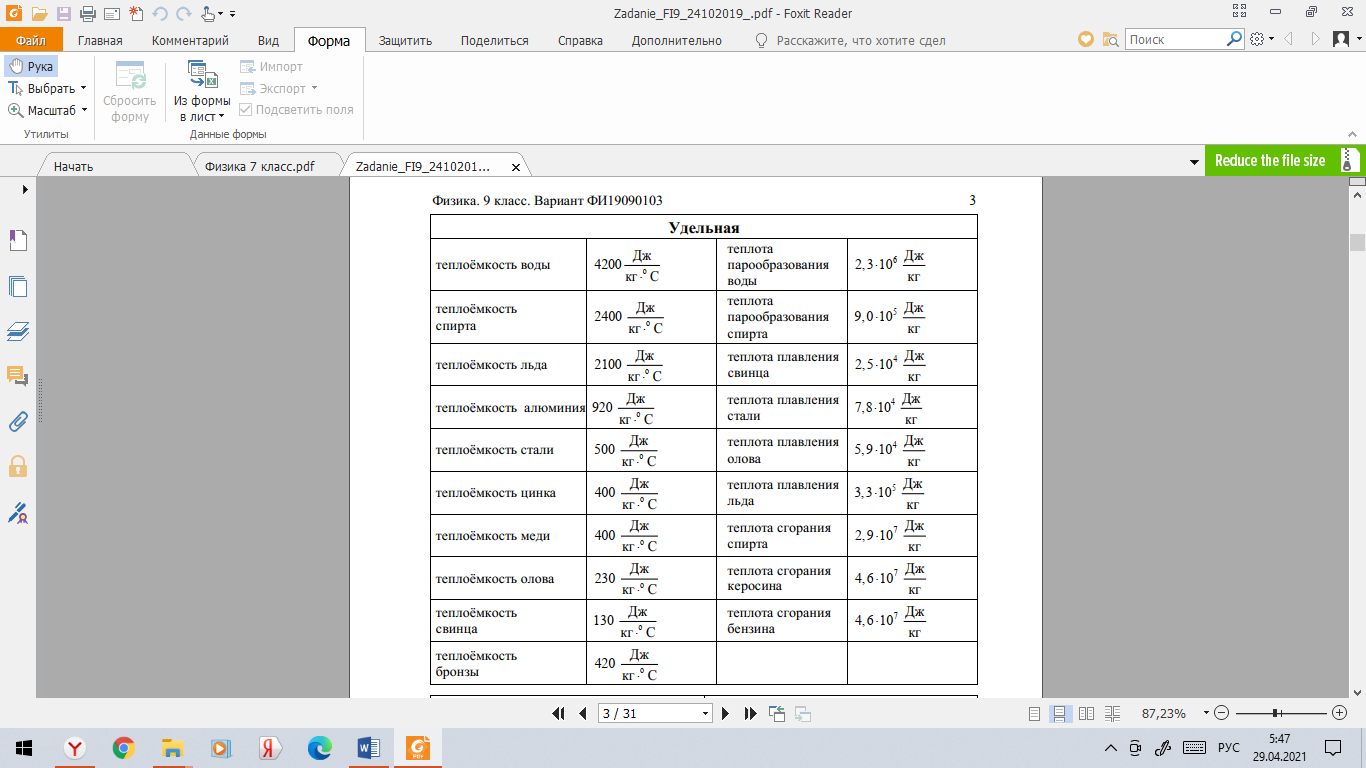 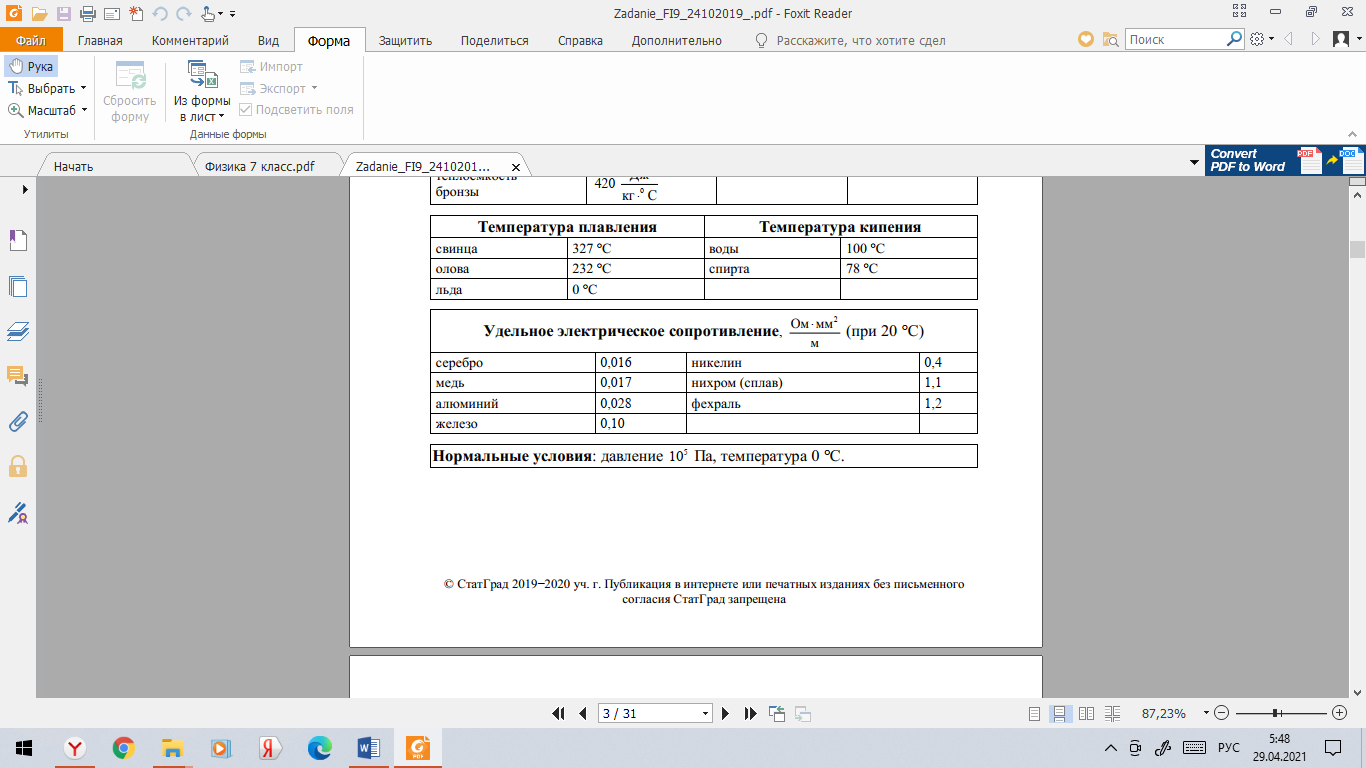 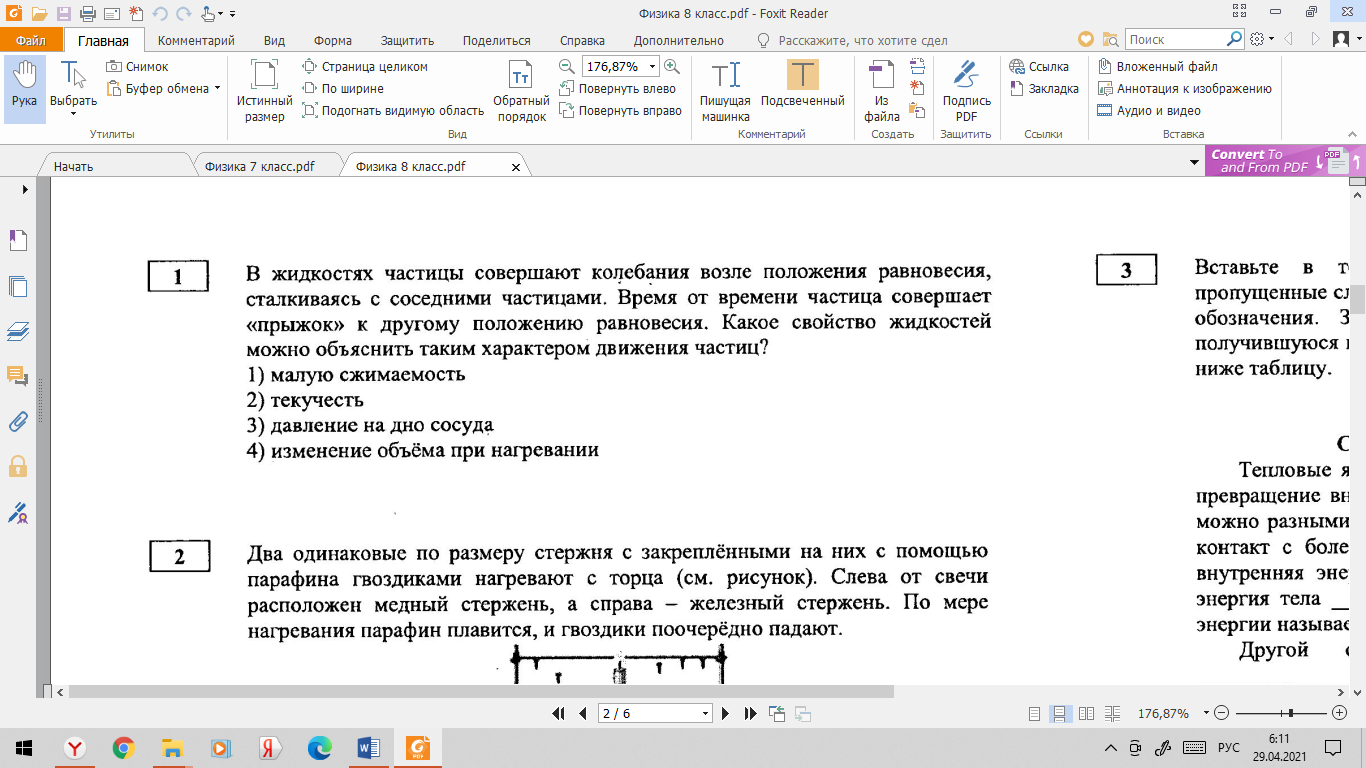 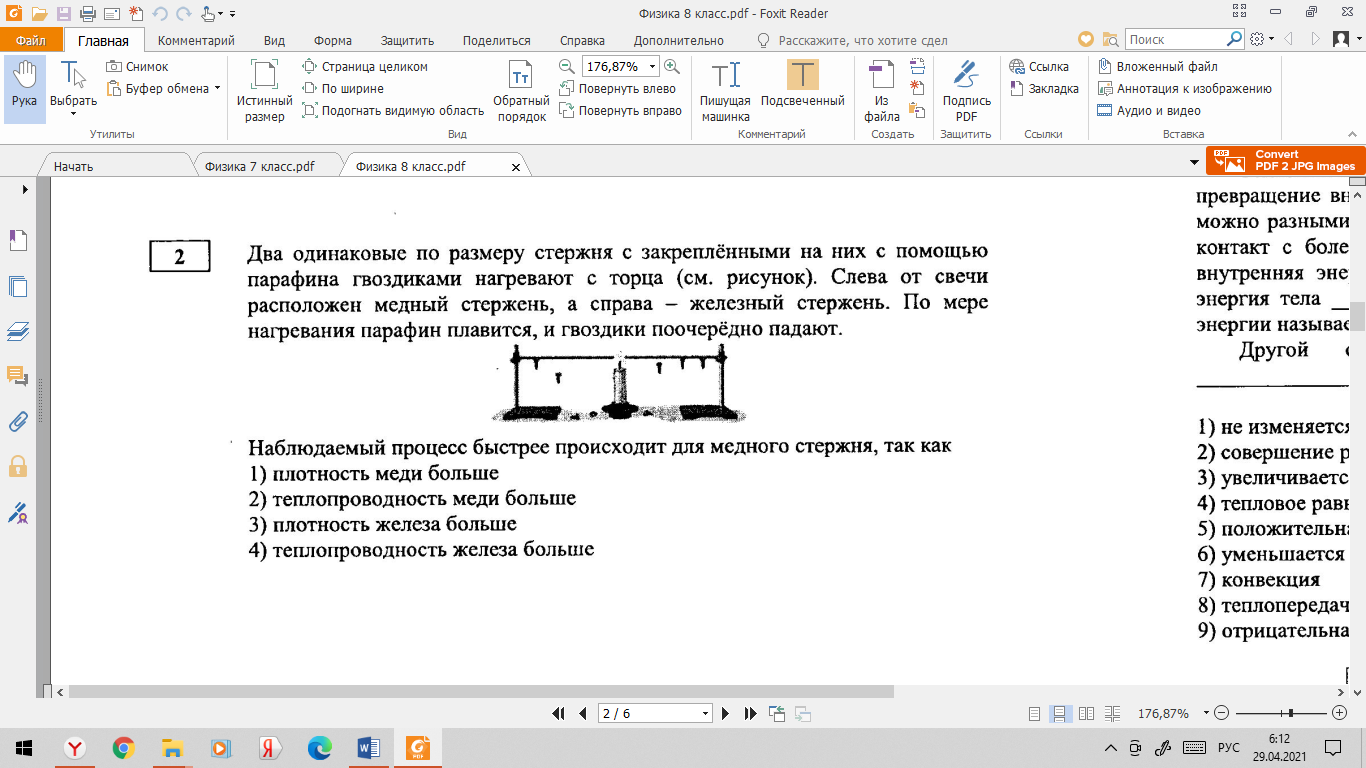 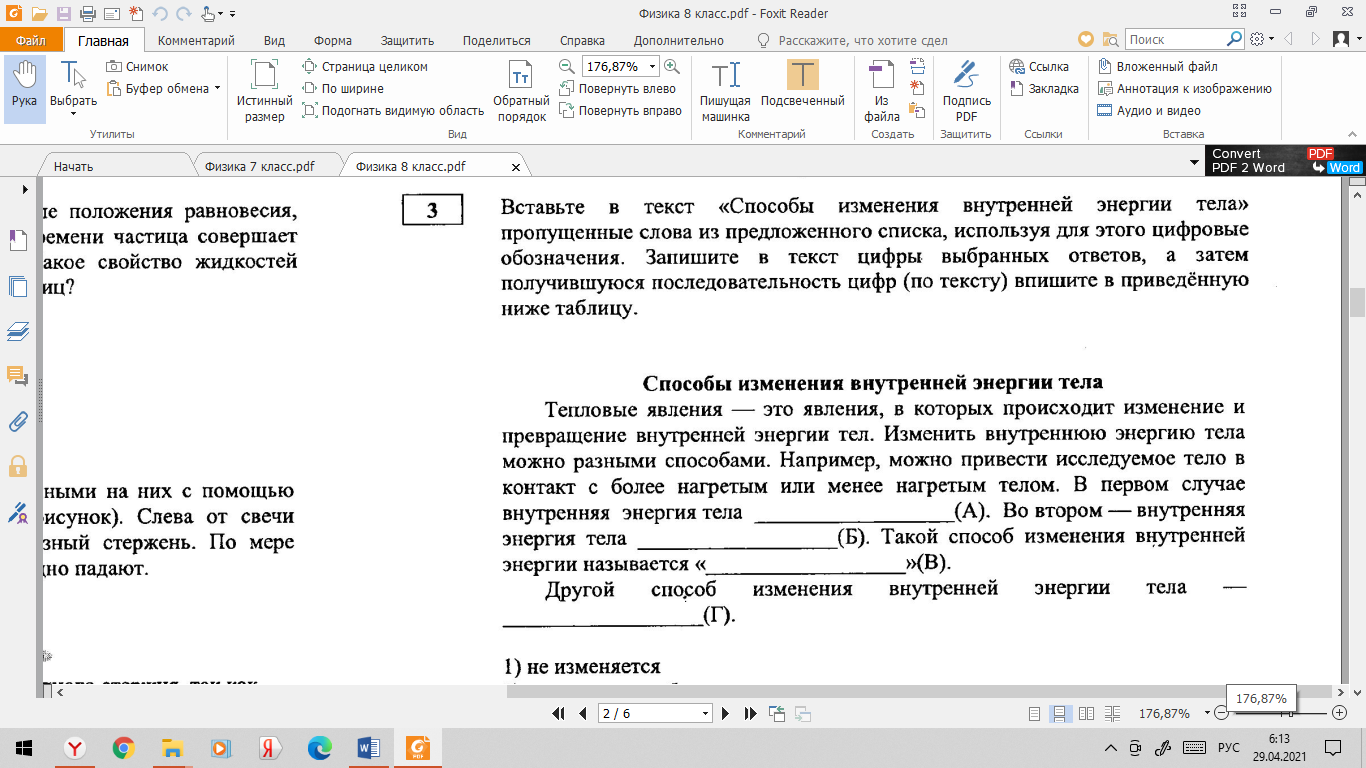 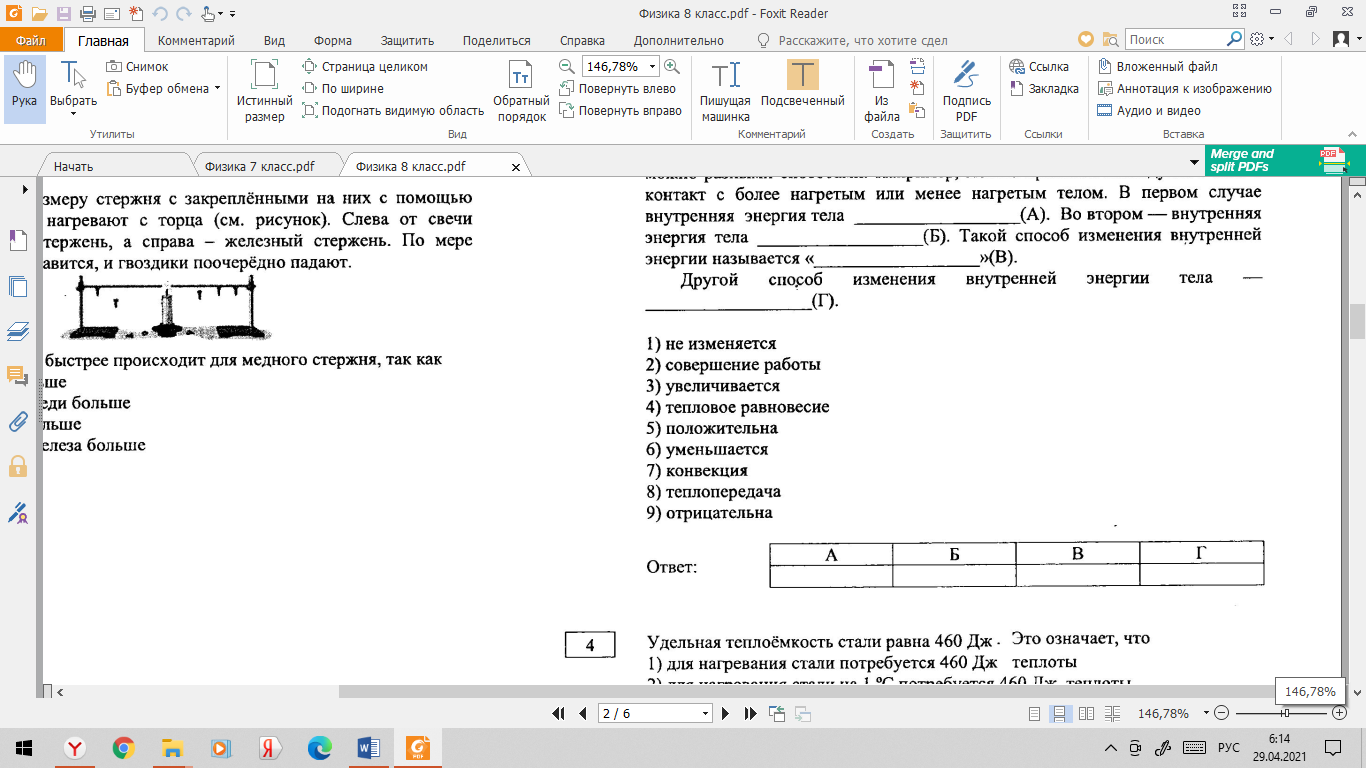 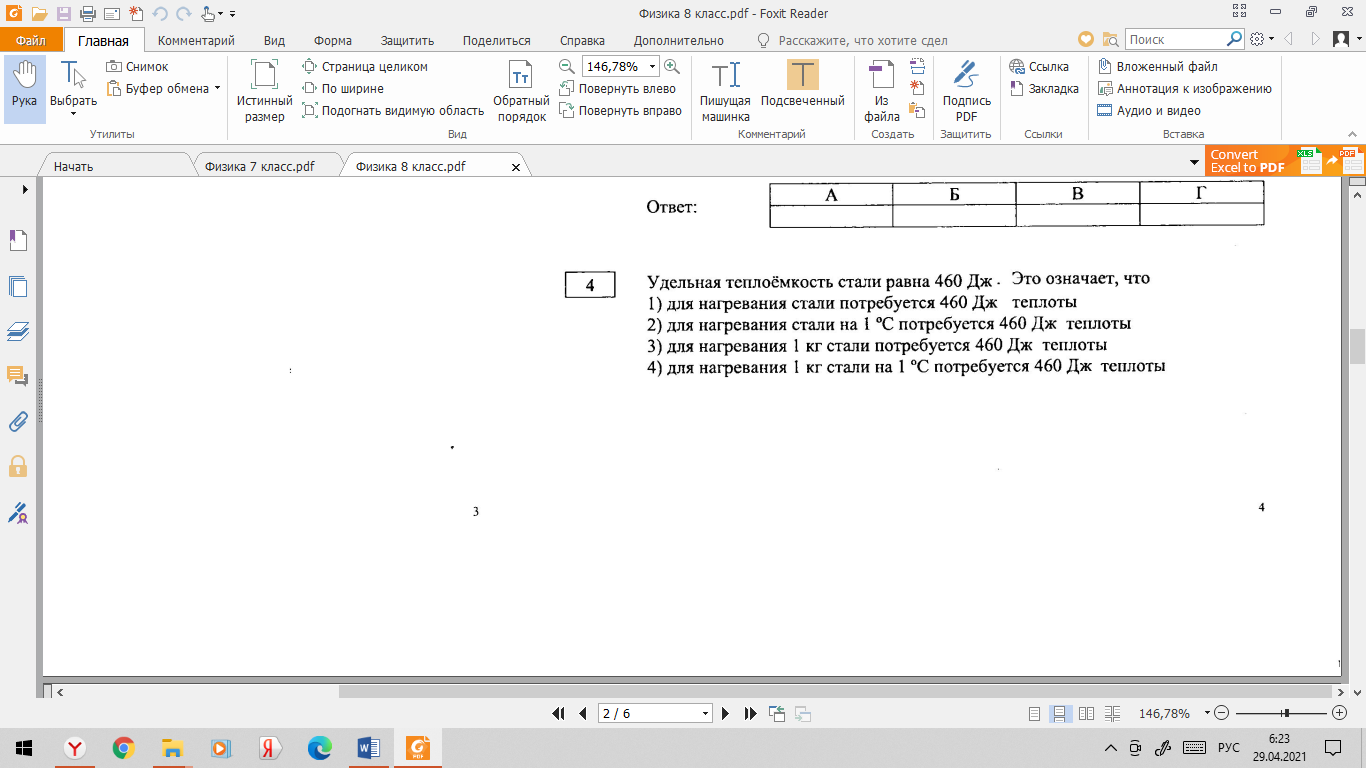 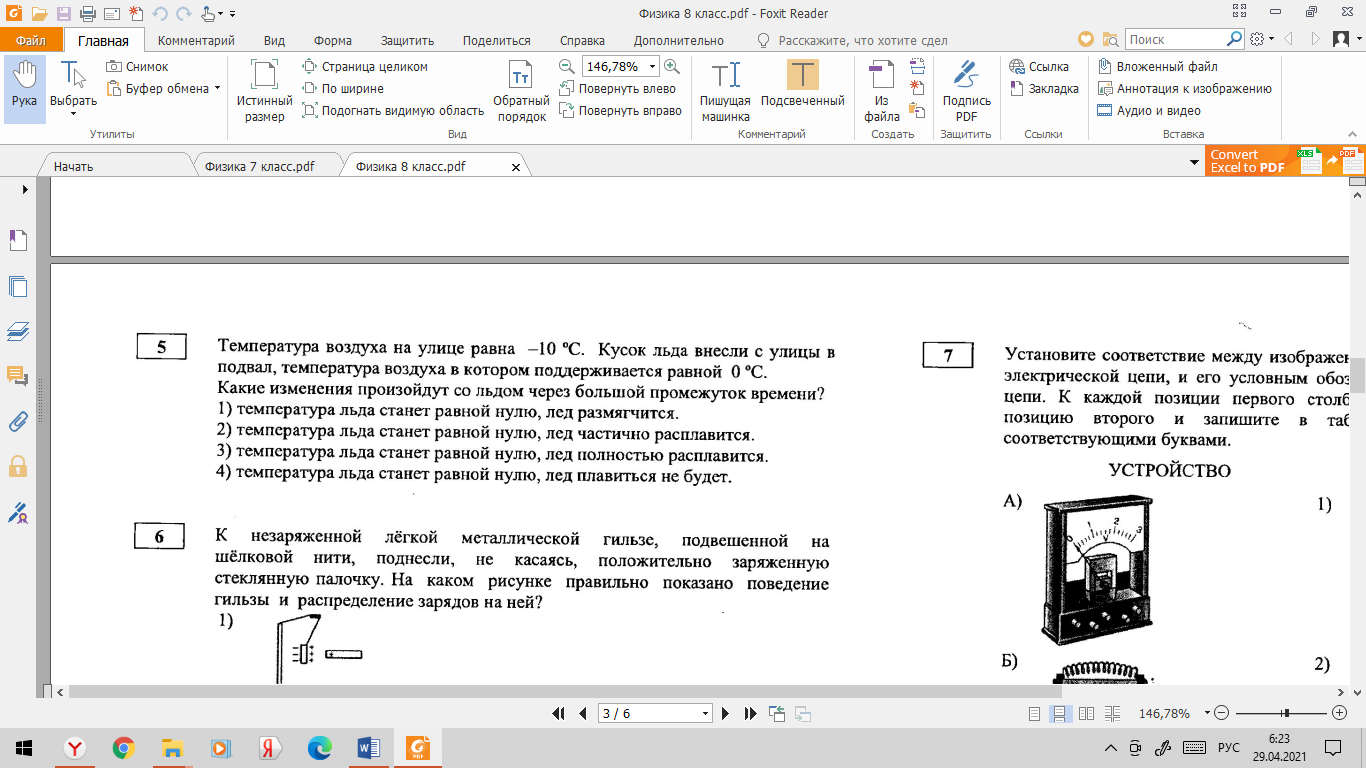 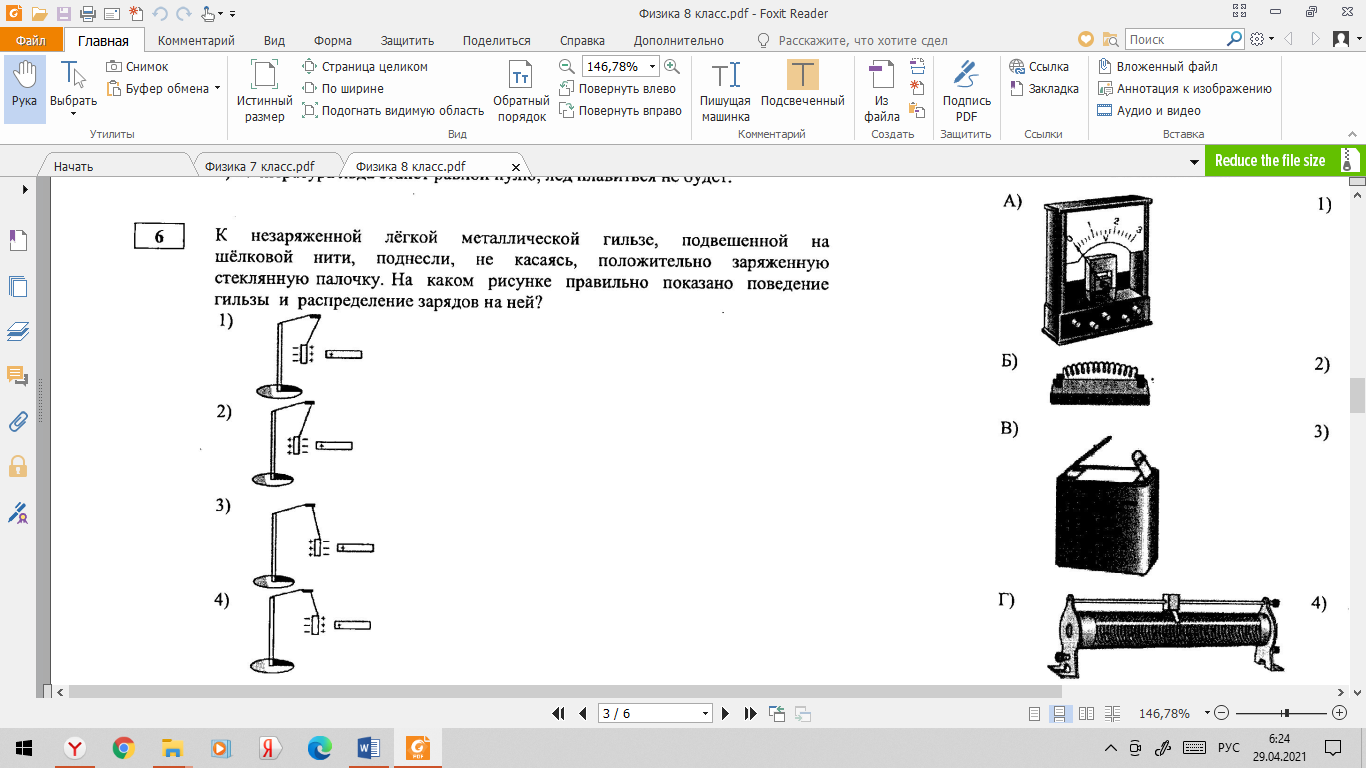 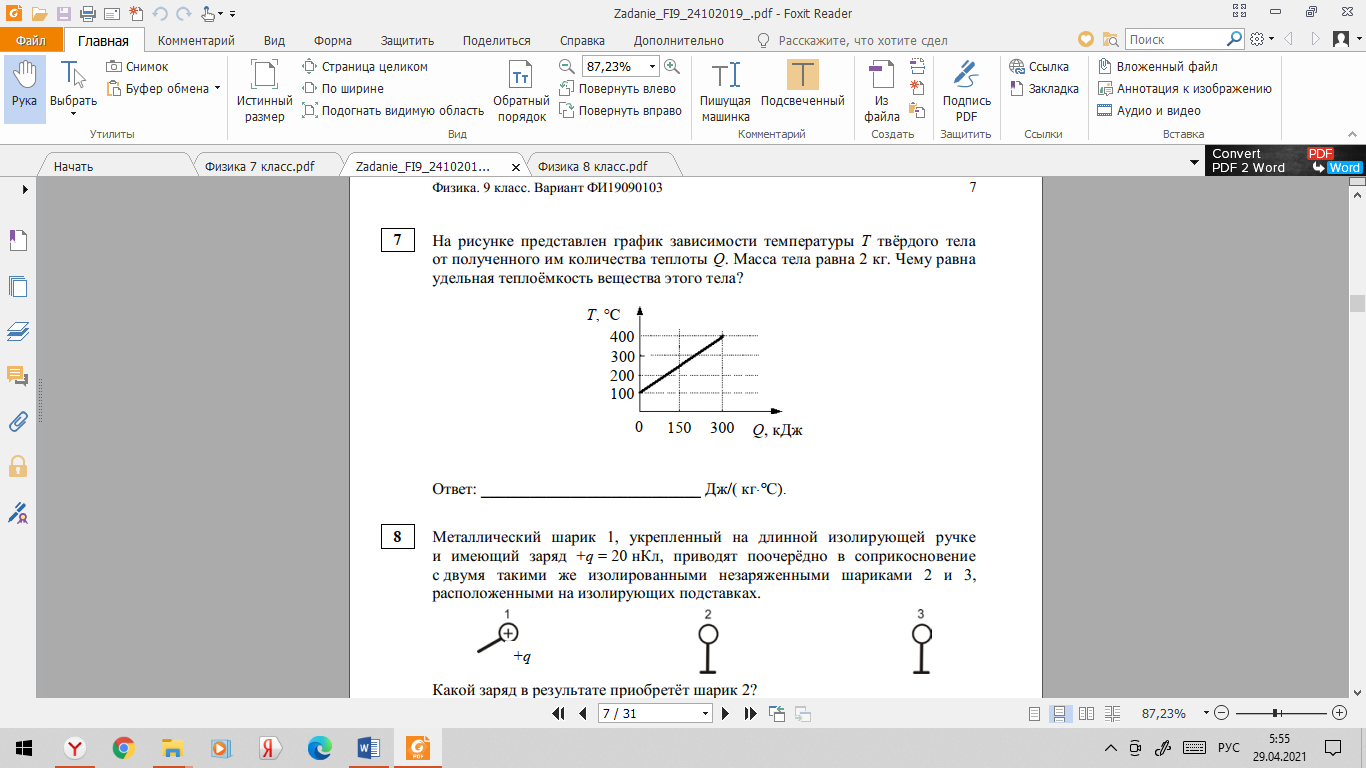 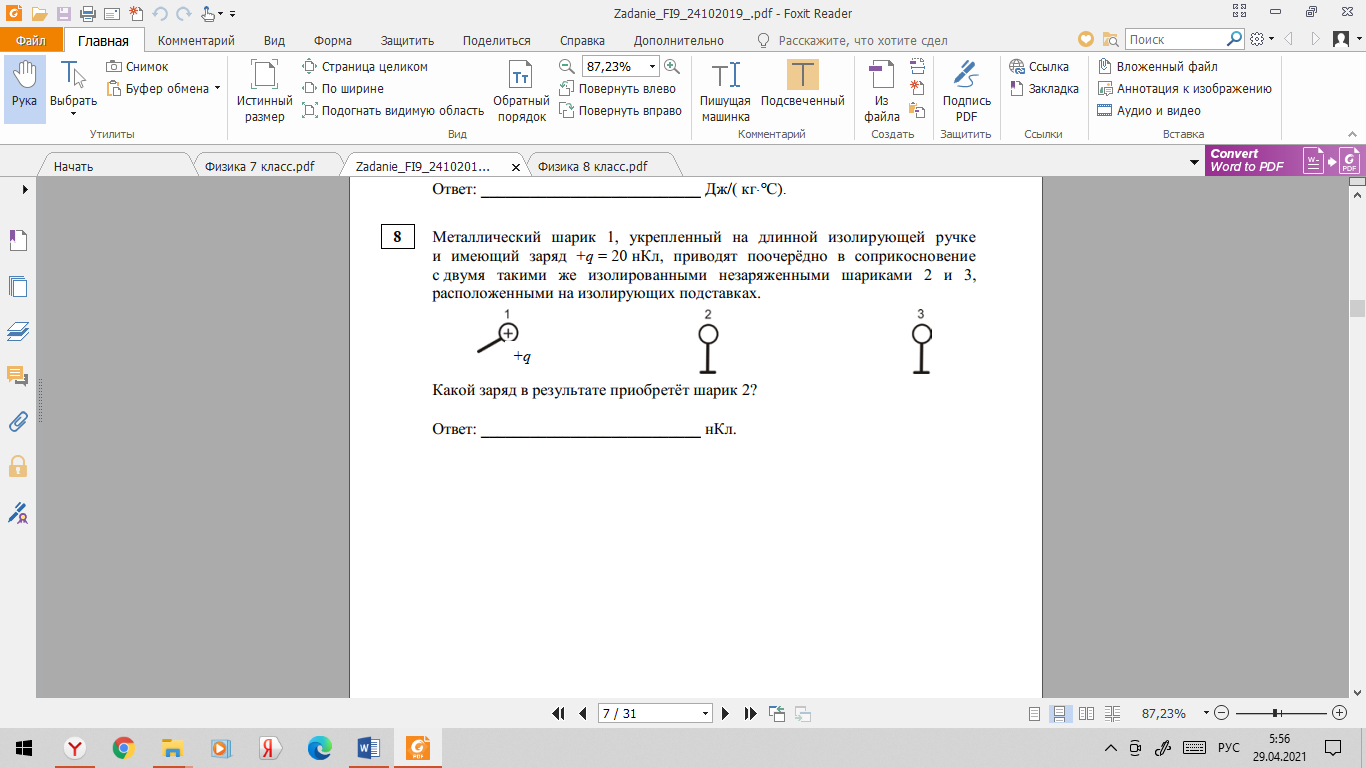 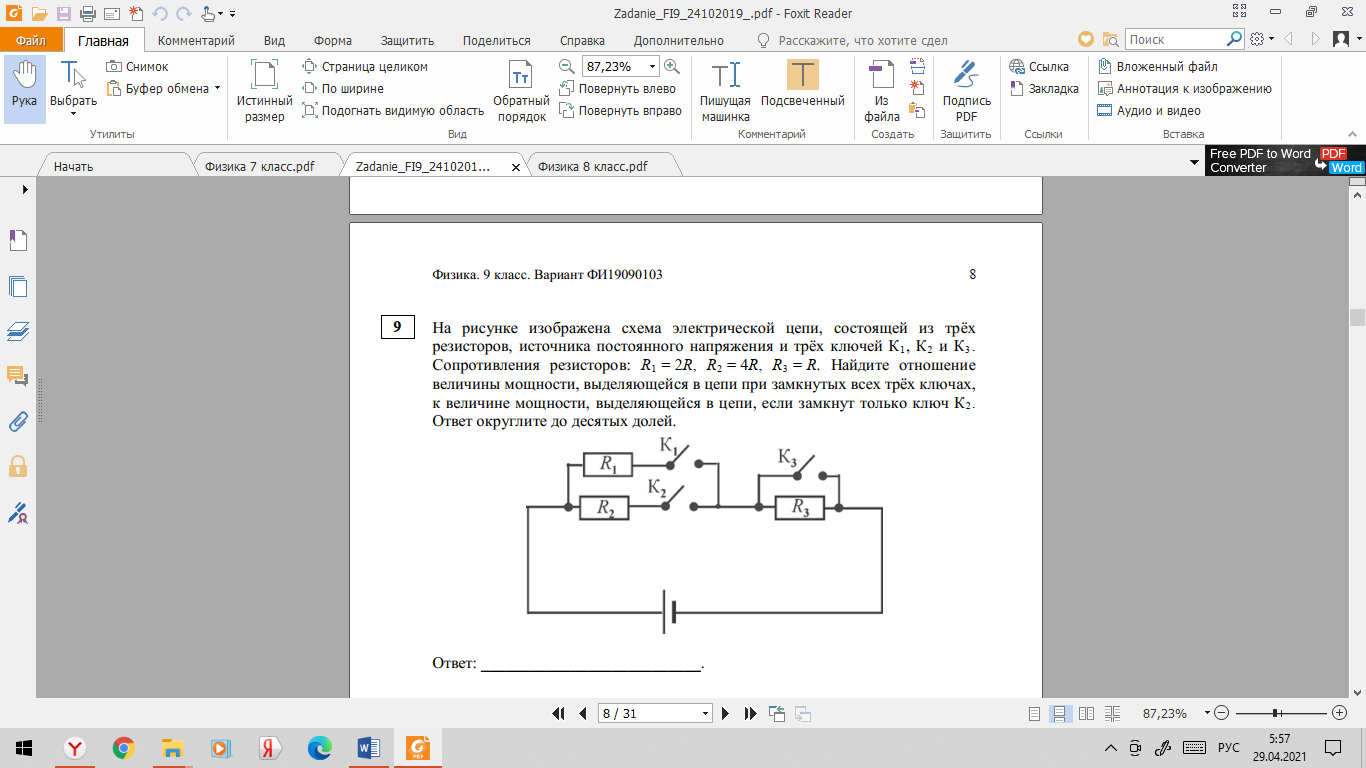 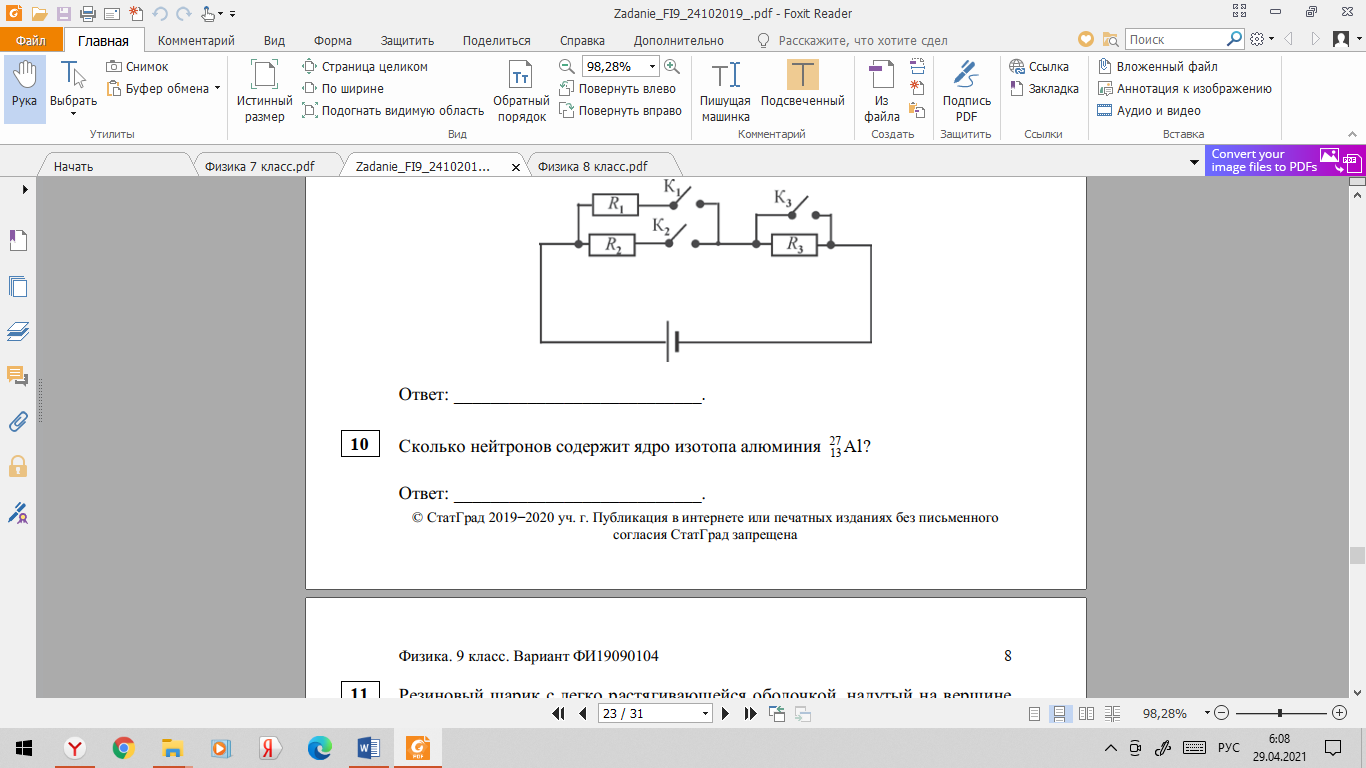 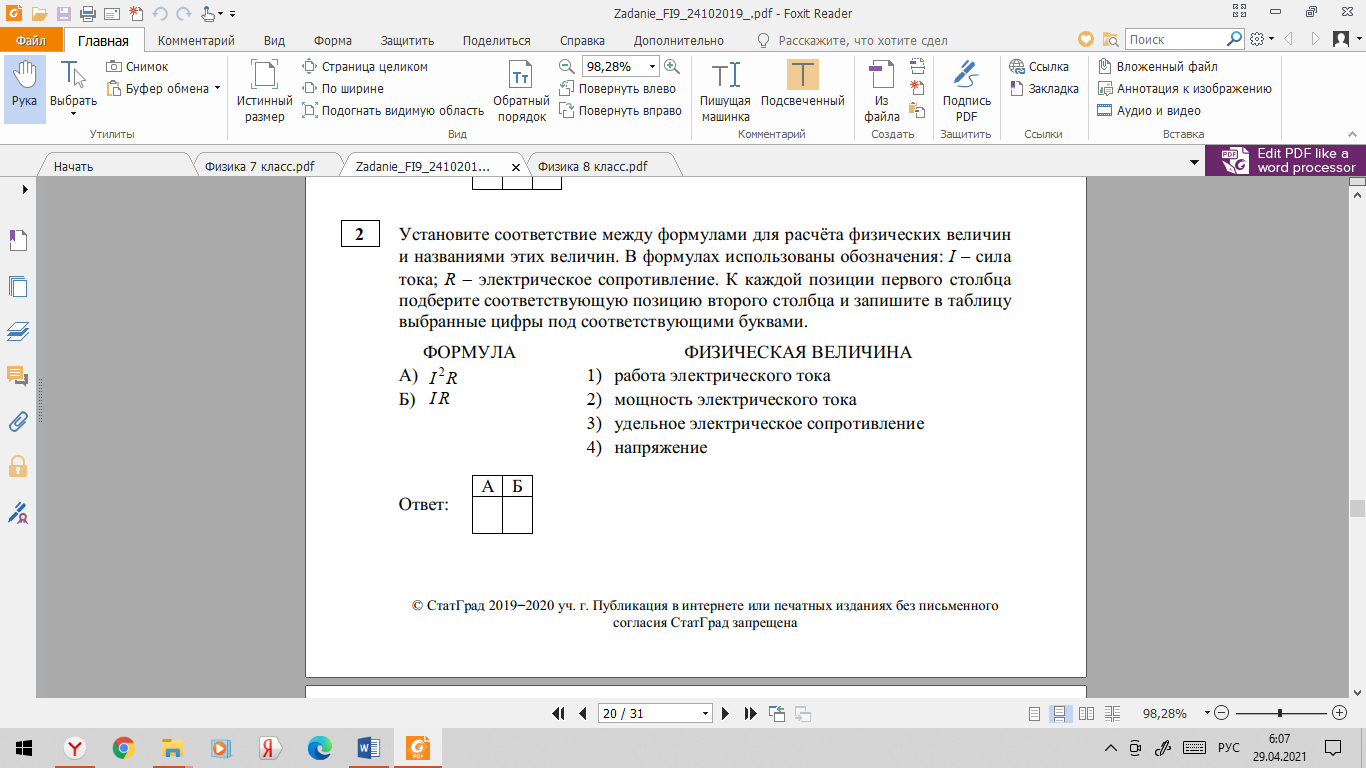 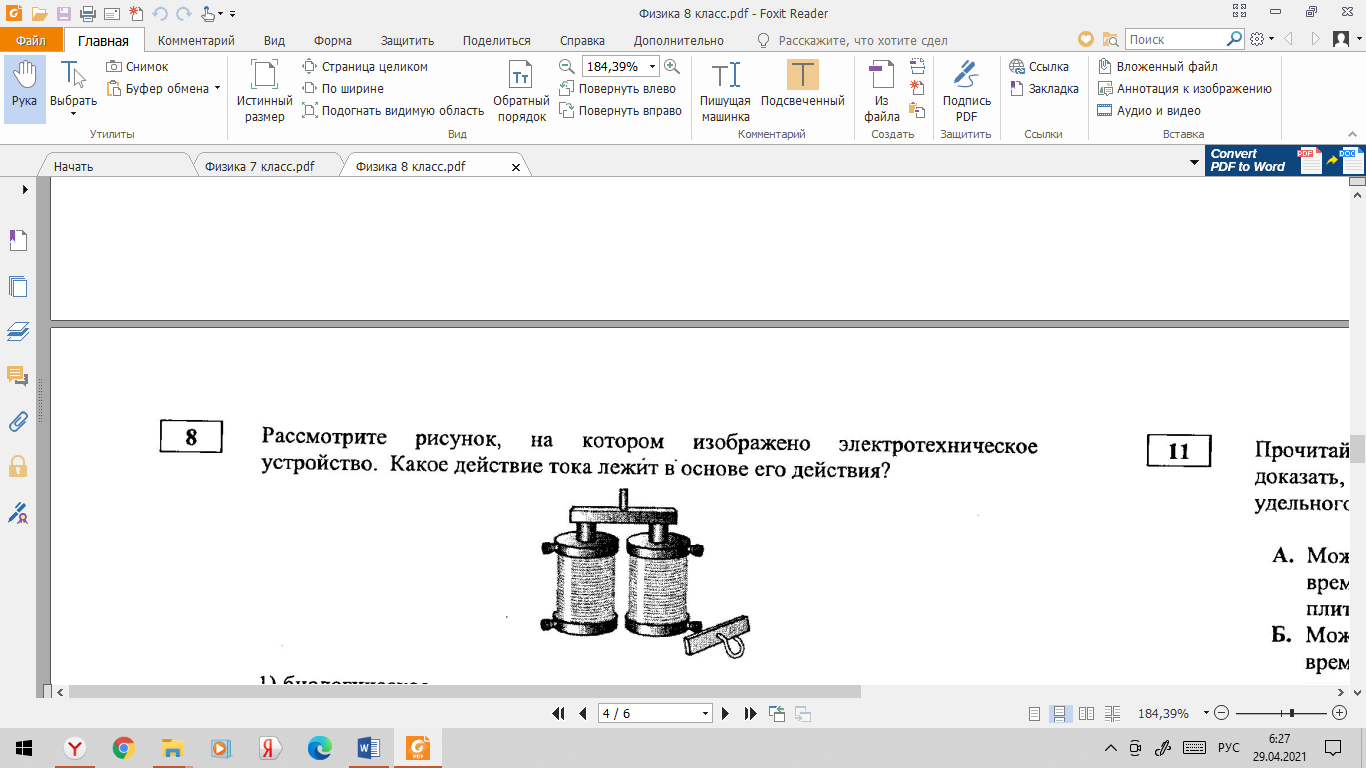 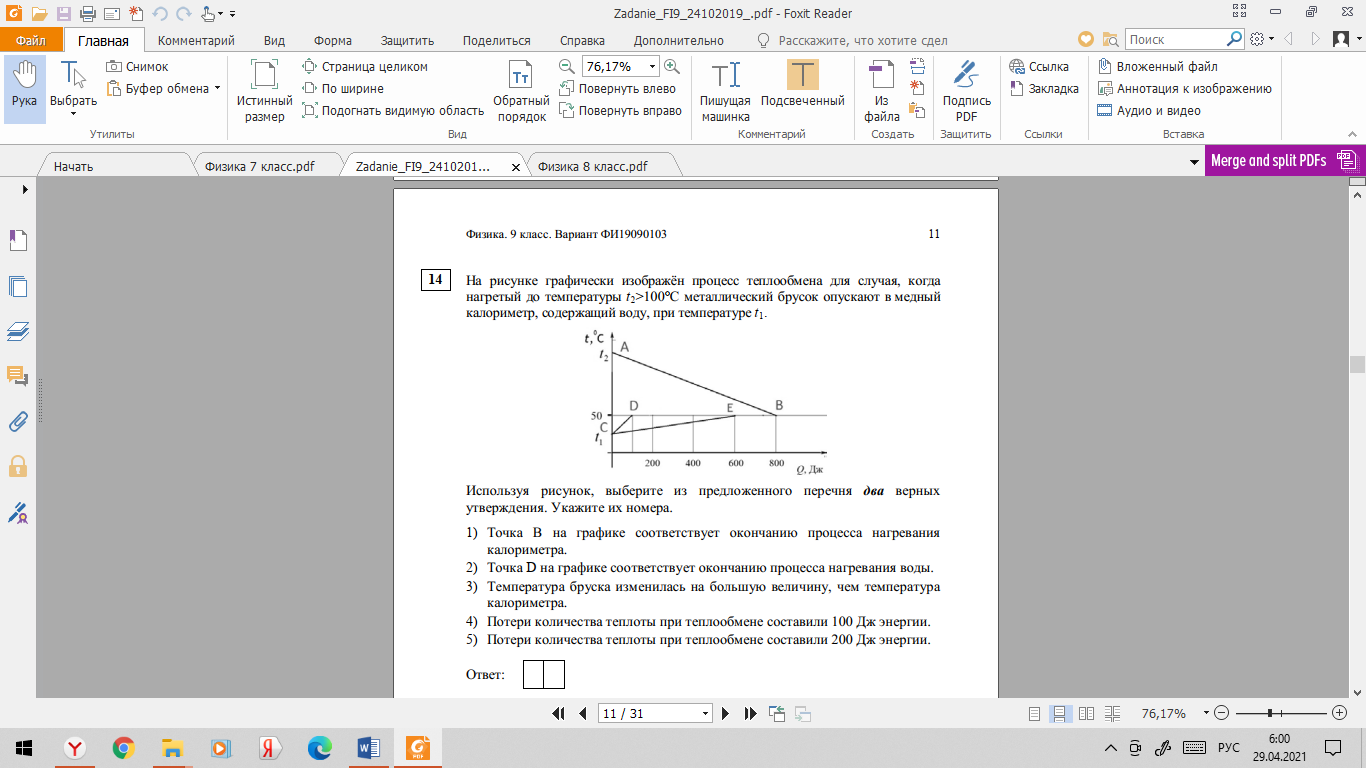 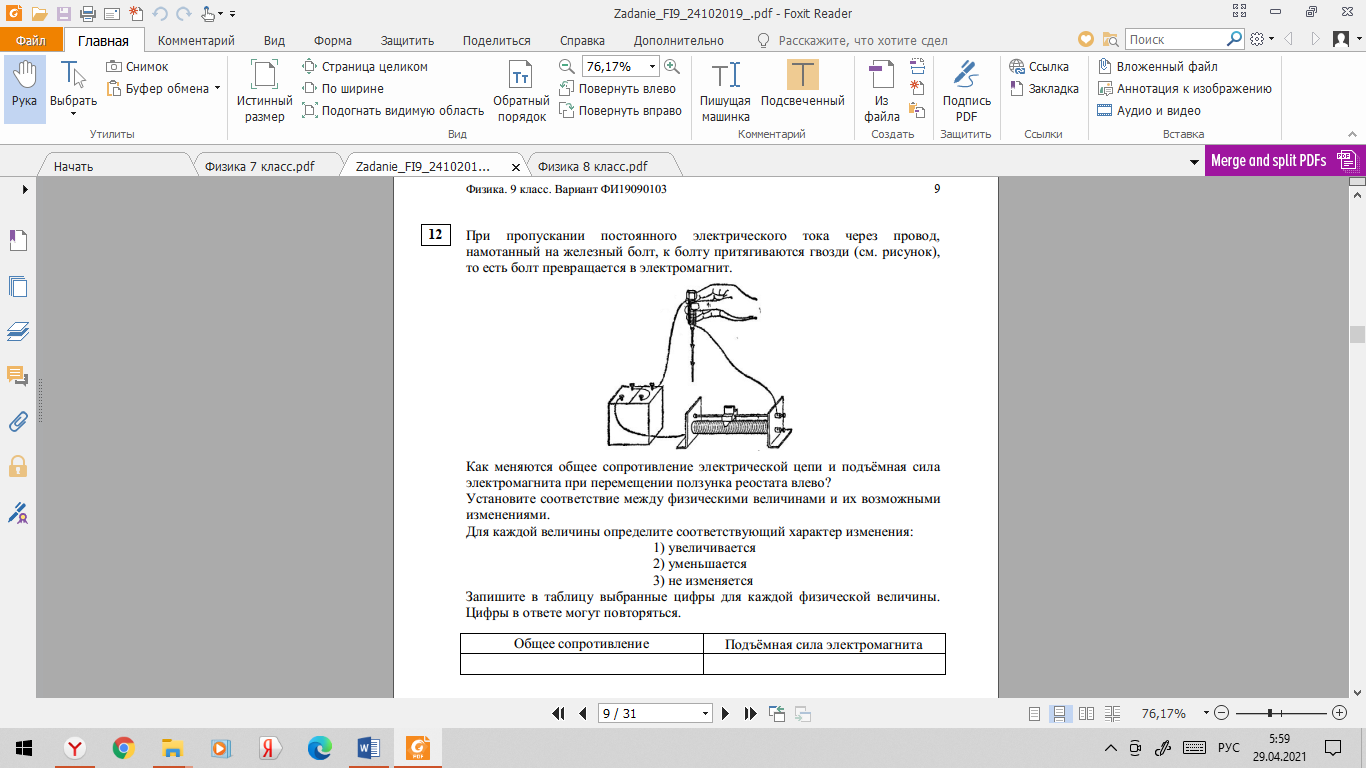 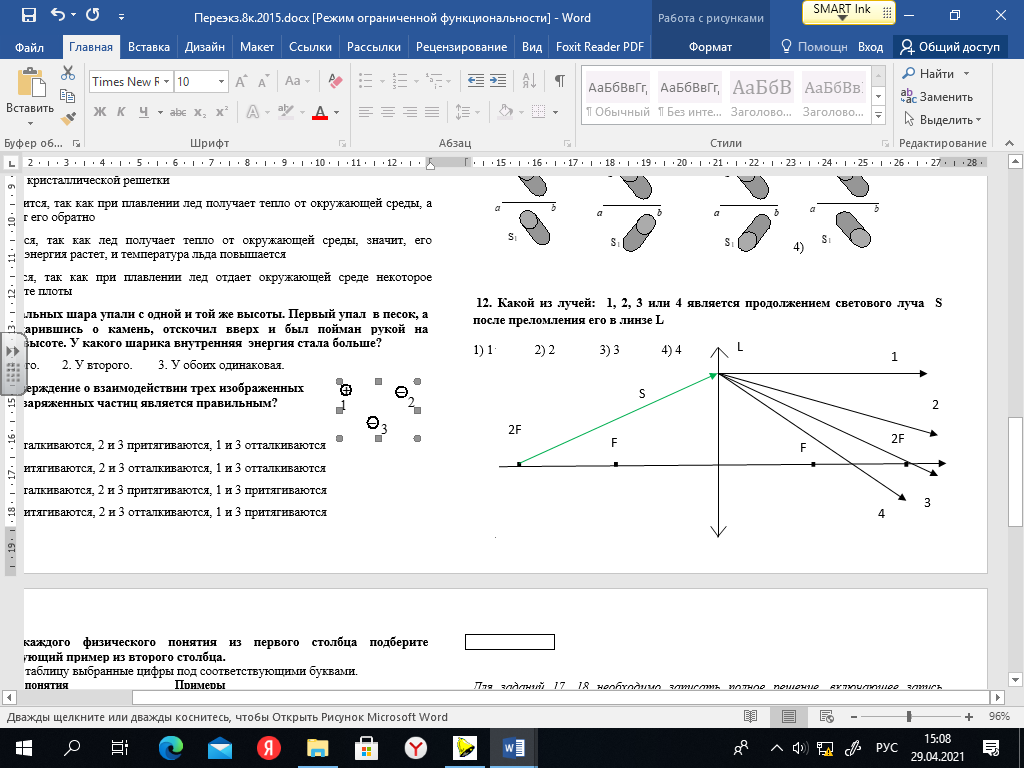 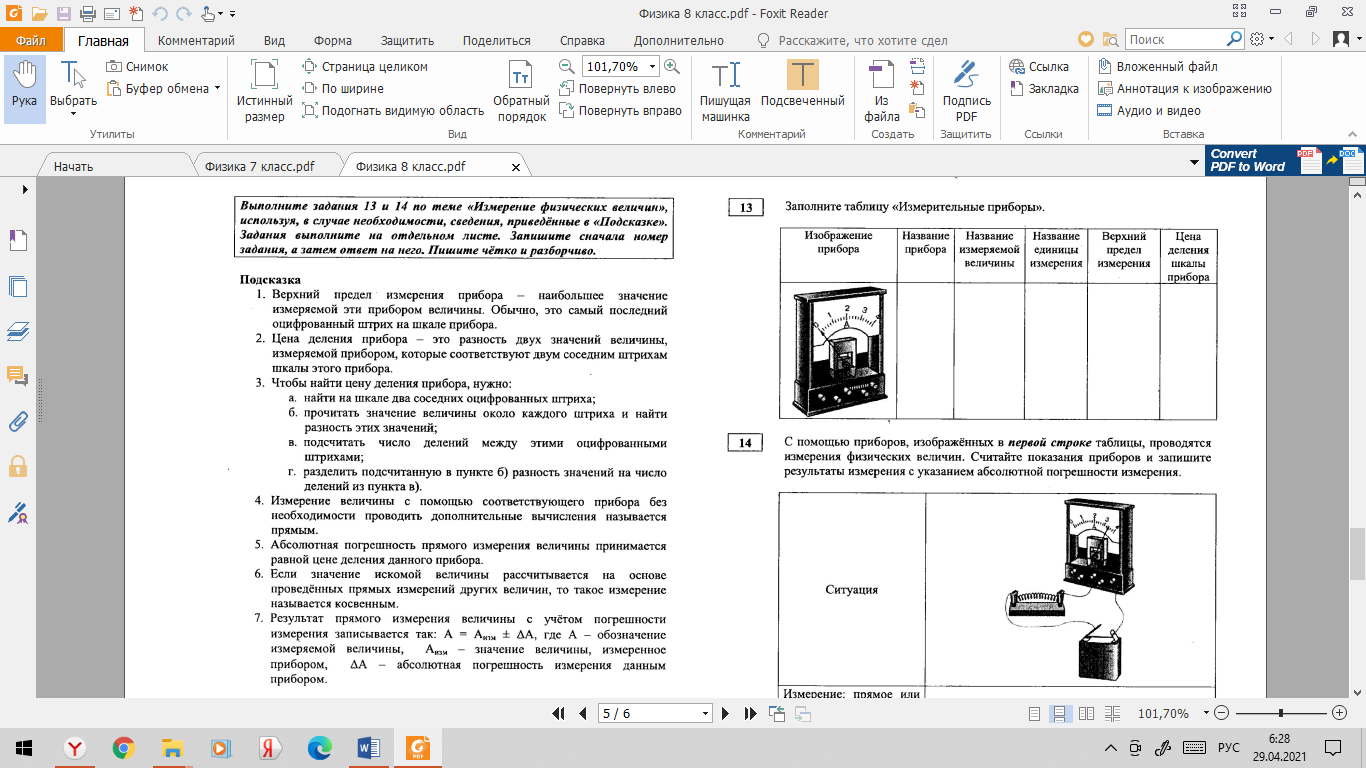 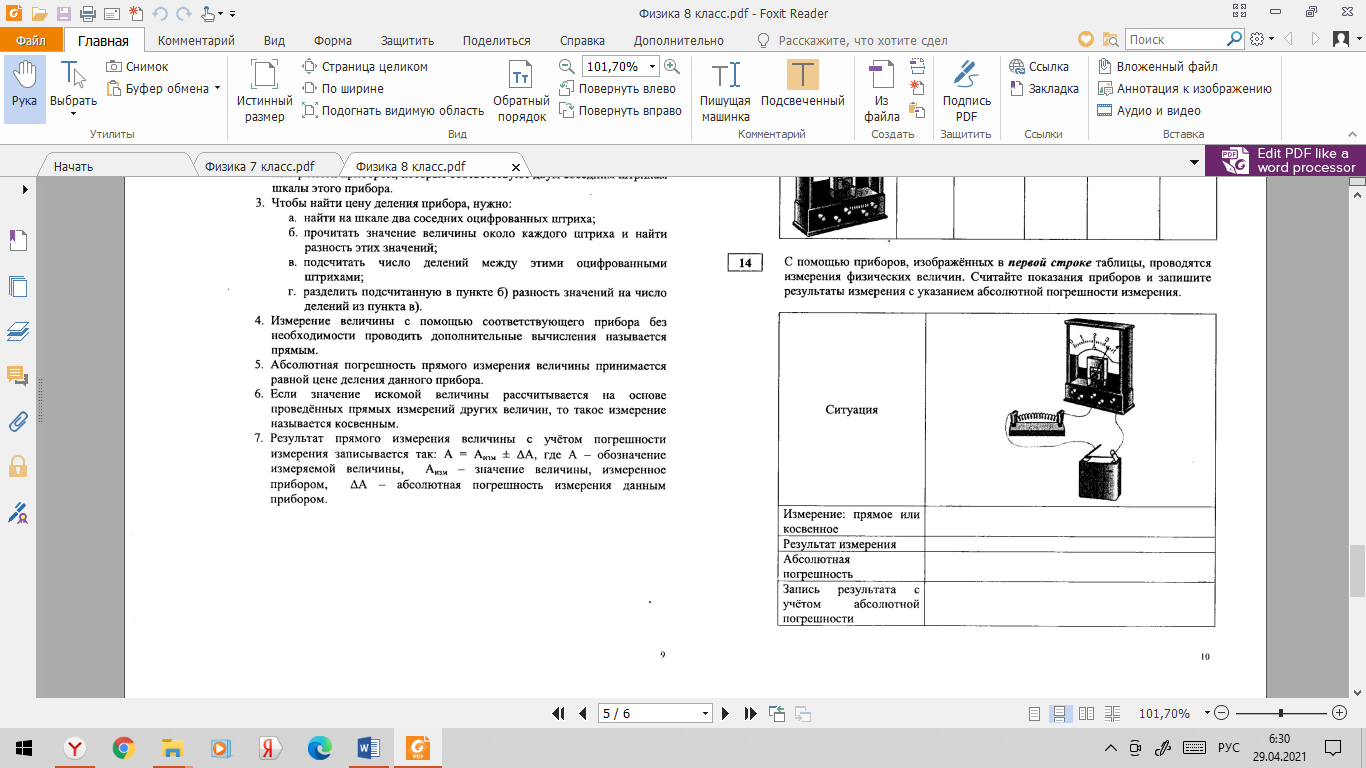 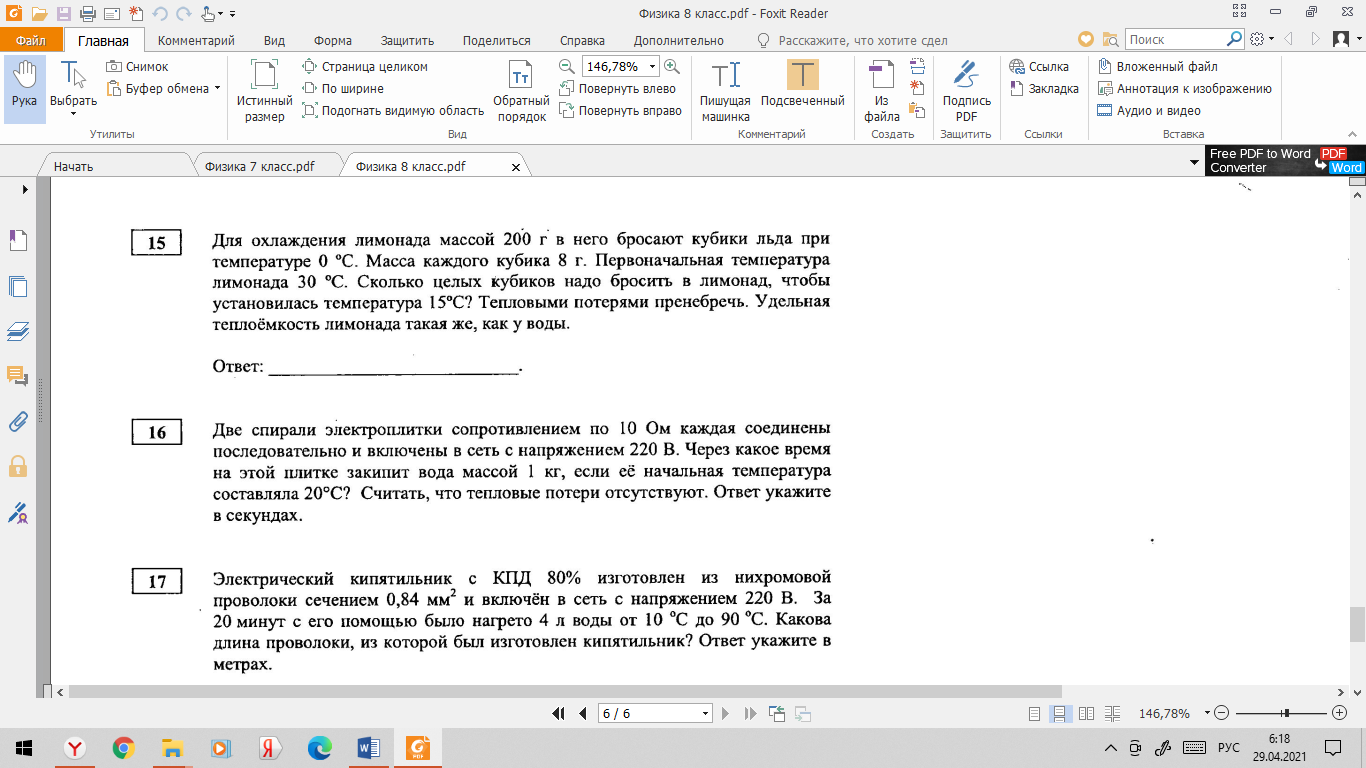 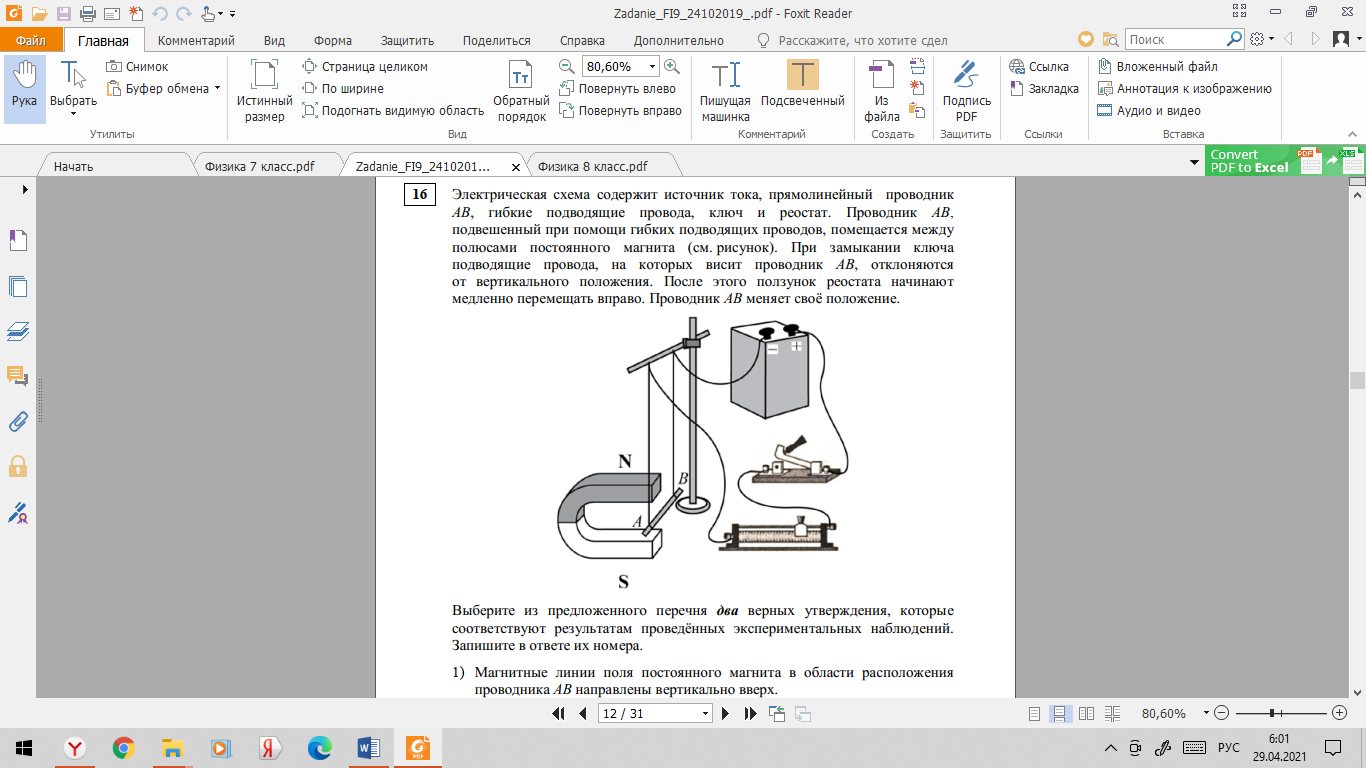 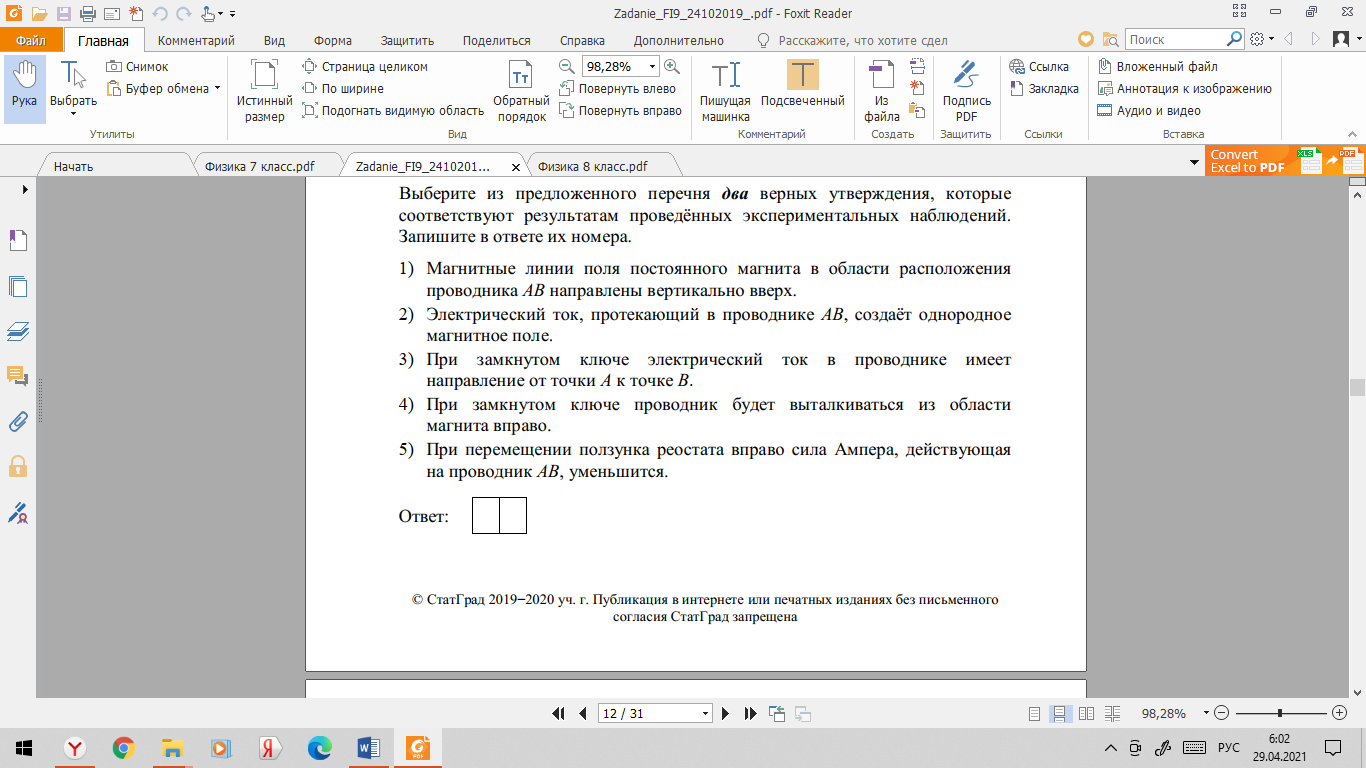 18№123456789101112131415161718maxбалл11211111122212233330